Wargrave House School & LEAP Specialist College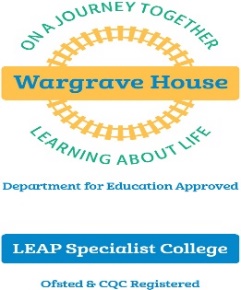 The Autism Specialists449 Wargrave Road, Newton-le-Willows, Merseyside WA12 8RST 01925 224899 E enquiries@wargravehouse.com W www.wargravehouse.comChief Executive Officer:  Mr Robin BushHead of Education: Stuart Jamieson MAINTENANCE OPERATIVEPermanent, Full-Time (37.5 Hours per week), 10am – 6pmSalary: £20,092 per annum NJC Point 7Start date as soon as possible subject to satisfactory recruitment checks being completed including Enhanced DBS Wargrave House Limited operates a 38-week day non-maintained special school and independent specialist college for 5 to 25 year olds.  We have an excellent reputation for delivering outstanding education and care to children and young people with Autism.We are looking to appoint an exceptional, flexible and reliable Maintenance Operative who boasts a variety of maintenance skills and holds relevant health and safety qualifications.You will be responsible for undertaking routine and ad-hoc tests and maintenance duties throughout the school and grounds so a strong background and experience in these areas is essential.  You will also be a key holder and in the case of staff absence, participate in an ‘on-call rota’ for the school so you must be willing to attend to call outs at unsociable hours.  You must be available to lock the buildings after late night events and meetings and open the buildings early mornings when required. The use of your own vehicle and business insurance is essential, as you will be expected to travel to different sites to support our activities away from the main location.You should have at least five years hands on experience of undertaking a variety of maintenance work including grounds maintenance and working with a variety of people including contractors, preferably in an educational environment.  A self-starter with the ability to prioritise your workload, meet deadlines and work unsupervised you will be able to forge positive relationships and have a strong commitment to high standards of service delivery and customer care.Hours of work are 10am – 6pm and you and may be asked to work occasional weekends to meet the needs of the school.  Work during the school holidays will generally be between the hours of 8am – 4pm.  Annual leave must be taken during school holidays.If you are committed to providing the very best to support positive outcomes for our young people, we would welcome an application from you.  Visits to the school are welcomed.  In return, we offer a Group Personal Pension, subsidised lunch, Employee Assist Programme, additional annual leave for long service, company sick pay and enhanced maternity pay. Please visit our website at www.wargravehouse.com for more details and an application pack. Applications will only be accepted on the official application form and should be emailed to recruitment@wargravehouse.comClosing date: Sunday, 26th September 2021Interviews:  - Monday, 4th October 2021 - Times to be confirmed Wargrave House Limited operates a safe recruitment process.  Appointment to the post will be subject to suitable references and an enhanced Disclosure Barring Service check.  Wargrave House Limited is committed to safeguarding and promoting the welfare of children and young people and expects all staff and volunteers to share this commitment.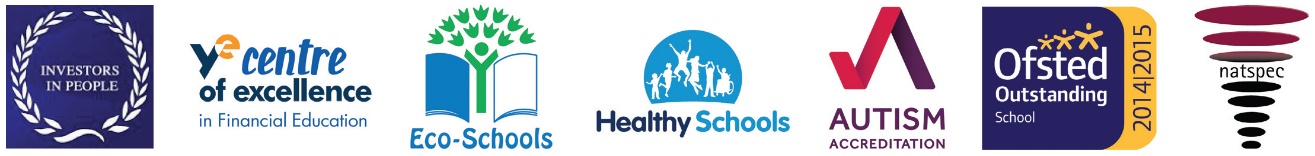 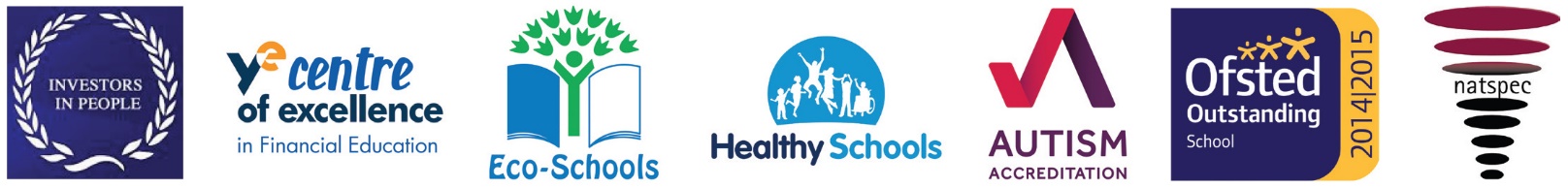 